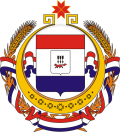 Администрация Большеигнатовского муниципального района Республики  МордовияПОСТАНОВЛЕНИЕот   «  28   »    августа   2023 г.                                                                   370        с. Большое ИгнатовоОб утверждении муниципальной программы "Энергосбережение и повышение энергетической эффективности на территории Большеигнатовского муниципального района Республики Мордовия" на 2024 - 2030 годыВ соответствии с Федеральным законом от 23 ноября 2009 года N 261-ФЗ "Об энергосбережении и о повышении энергетической эффективности и о внесении изменений в отдельные законодательные акты Российской Федерации" Администрация Большеигнатовского муниципального района постановляет:1. Утвердить прилагаемую муниципальную  программу «Энергосбережение и повышение энергетической эффективности на территории Большеигнатовского  муниципального района Республики Мордовия»  на 2024 - 2030 гг (далее – Программа).2. Финансовому управлению Администрации Большеигнатовского муниципального района предусмотреть в бюджете Большеигнатовского муниципального района Республики Мордовия средства на реализацию Программы.                                                                  3. Контроль за исполнением настоящего постановления возложить на первого заместителя Главы Большеигнатовского муниципального района по вопросам строительства, жилищно-коммунального хозяйства и перспективного развития – А.М. Левщанова.4. Настоящее постановление вступает в силу с 01 января 2024 года.Глава Большеигнатовскогомуниципального района                                                                    Т.Н.Полозова             Утверждена                                                                        постановлением Администрации                                                                   Большеигнатовского муниципального  района                                                                               Республики Мордовия                           от  «28»___________2023 г.  №       Муниципальная программа
"Энергосбережение и повышение энергетической эффективности в Большеигнатовском муниципальном районе Республике Мордовия» на 2024 - 2030 годыс. Большое Игнатово, 2023 годПаспорт Муниципальной программа "Энергосбережение и повышение энергетической эффективности в Большеигнатовском муниципальном районе Республике Мордовия» на 2024 - 2030 годы1. Характеристика текущего состоянияВ настоящее время достаточно остро стоит проблема повышения эффективности энергосбережения топливно-энергетических ресурсов.Хронически недостаточное финансирование комплекса работ по энергосбережению с течением времени значительно усугубляет ситуацию.Решение вышеперечисленных проблем невозможно без комплексного подхода к энергосбережению и реализации мероприятий данной программы.Данная программа рассчитана на 2024 - 2030 годы.В состав муниципальных бюджетных учреждений Большеигнатовского района входят: учреждения образования, учреждения культуры, финансируемые из средств местного бюджета.Поставщиками энергоресурсов учреждений являются:- теплоснабжение - МБУ "СХОДОМС МУ", ООО "Изотерма";- водоснабжение - МБУ "СХОДОМС МУ";- энергоснабжение - ОАО "Мордовская Энергосбытовая компания"Здания учреждений построены во второй половине прошлого века и не соответствуют современным требованиям энергоэффективности. Для улучшения тепловой защиты зданий и сокращения энергопотерь за последнее время в некоторых учреждениях проводились работы по замене деревянных окон на пластиковые, по модернизации электро и теплосетей. Однако из за недостаточного финансирования данные работы не везде выполнены в полном объеме.71% светоточек оснащены энергосберегающими лампами. В некоторых учреждениях потенциал экономии теплоэнергии и электроэнергии можно реализовать только при условии, замены котельного и насосного оборудования так как имеющиеся физически и морально устарело, утепления фасадов зданий и замены деревянных окон. Это позволит отказаться от массового применения электронагревательных приборов в осенне-зимний период. Для выявления потенциала энергосбережения, определения основных энергосберегающих мероприятий, а также установления нормативных показателей энергопотребления проведены энергетические обследования.Существующие здания и сооружения, инженерные коммуникации не отвечают современным строительным нормам и правилам по энергосбережению.В связи не только с нерациональным использованием, но и с ежегодным удорожанием стоимости энергоресурсов значительно увеличивается доля затрат на обеспечение учреждений района топливно-энергетическими ресурсами. Все это значительно увеличивает долю расходов из бюджета на содержание бюджетных учреждений.Учреждениям необходимо в плановом порядке произвести утепление ограждающих конструкций и оконных проемов. От того, насколько эффективны конструкции стен, окон, дверей, зданий и материалы, из которых они сделаны, насколько точно определены расходы потребляемого каждым помещением тепла, воды, электроэнергии, зависит величина оплаты коммунальных услуг.Новые здания должны возводиться в соответствии с повышенными нормами теплозащиты, в соответствии с положениями строительных норм и правил. В зданиях старой застройки улучшить теплозащиту, уменьшить теплопотребление и затраты на оплату тепла и энергии помогут новые теплоэффективные материалы, новые приборы контроля и регулирования потребляемых энергоресурсов.2. Цели и задачи Программы.Целями реализации Программы являются:- оптимизация структуры и повышение эффективности использования энергоресурсов, определение очерёдности и проведение мероприятий по энергосбережению;- установление целевых показателей повышения эффективности использования энергетических ресурсов в бюджетном секторе;- повышение качества и надежности предоставления услуг потребителям;- реализация мер по повышению энергетической эффективности электро-, тепло-, газо- и водоснабжения в бюджетном секторе;- использование оптимальных, апробированных и рекомендованных к использованию энергосберегающих технологий, отвечающих актуальным и перспективным потребностям;- повышение энергетической эффективности систем освещения территорий, зданий и сооружений;- повышение точности учёта потребления используемых энергетических ресурсов (тепло, вода, газ);- снижение потерь тепловой энергии через ограждающие конструкции в зданиях бюджетного сектор;- оценка аварийности и снижение потерь в тепловых, электрических и водопроводных сетях.Для достижения поставленных целей необходимо решить следующие задачи Программы:- сбор и анализ информации по годовому энергопотреблению в зданиях и сооружениях;- контроль ежегодного мониторинга выполнения Программы (в ходе реализации Программы значения целевых показателей в области энергосбережения и повышения энергетической эффективности рассчитываются для каждого года на протяжении всего срока реализации Программы);- внедрение энергосберегающих технологий для снижения потребления энергетических ресурсов;- замена ламп накаливания на энергосберегающие лампы и установка датчиков движения в местах общего пользования;- оснащение зданий, строений, сооружений приборами учета используемых энергетических ресурсов (тепло, вода, газ);- замена трубопроводов тепловых и водопроводных сетей с применением эффективных технологий по тепловой изоляции и применением современных энергоэффективных материалов, снижение аварийности в тепловых сетях и сетях водоснабжения и уменьшение затрат на ремонтные работы.Сроки реализации программы - 2024 - 2030 годы.3. Перечень мероприятий по энергосбережению и повышению энергетической эффективности.Предлагаемые к реализации мероприятия должны соответствовать целям Программы, учитывать перспективы развития, быть взаимосвязаны с другими мероприятиями, ранжированы по приоритетам и срокам окупаемости и ориентированы на получение социального эффекта.Условно все программные мероприятия разделим на организационные и технические мероприятия:3.1. Организационные мероприятияОрганизационные мероприятия по энергосбережению и повышению энергетической эффективности в бюджетной сфере Большеигнатовского муниципального района предполагают:- проведение энергетических обследований зданий бюджетного сектора, сбор и анализ информации об энергопотреблении бюджетного сектора, в том числе их ранжирование по удельному энергопотреблению и очередности проведения мероприятий по энергосбережению;- организация проведения энергоаудита, энергетических обследований, введение энергетических паспортов, обеспечение учета объемов потребляемых энергетических ресурсов.3.2. Технические мероприятияТехнические мероприятия по энергосбережению и повышению энергетической эффективности в бюджетной сфере Большеигнатовского муниципального района:- оснащение зданий сооружений, строений приборами учета используемых энергетических ресурсов (электро-, тепло-, водоснабжение);- повышение тепловой защиты зданий, строений, сооружений при капитальном, текущем ремонте (установка теплоизоляционных рам, дверей с доводчиком, утепление чердачных перекрытий, цоколей зданий и т.д.);- тепловая изоляция трубопроводов и оборудования, разводящих трубопроводов отопления внутри зданий, строений, сооружений;- перекладка электрических сетей для снижения потерь электрической энергии в зданиях, строениях, сооружениях;- замена ламп накаливания на энергоэффективные осветительные устройства в зданиях, сооружениях;- замена осветительных приборов на фасадах зданий и уличного освещения с установкой датчиков движения;Развернутый перечь технических мероприятий Программы с объемами финансирования приведен в приложение N 1 к программе и является общим перечнем мероприятий Программы.При реализации программы необходимо обеспечить выполнение целевых показателей в области энергосбережения и повышения энергетической эффективности. К ним относятся показатели представленные приложение N 2 к программе.4. Механизм реализации и порядок контроля за ходом реализации ПрограммыМеханизм реализации муниципальной программы и контроль за ходом ее выполнения:Управление реализацией муниципальной Программы осуществляет исполнитель муниципальной Программы - Администрация Большеигнатовского муниципального района.Исполнитель муниципальной Программы уточняет сроки реализации мероприятий Программы и объемы их финансирования.Финансирование мероприятий по энергосбережению осуществляется за счет средств федерального, республиканского, местного бюджетов, в соответствии с законодательством о бюджетном процессе, а также из иных источников финансирования, не противоречащих законодательству Российской Федерации.5. Оценка эффективности реализации ПрограммыОценка эффективности реализации Программы производится ежегодно на основе использования целевого индикатора, который обеспечит мониторинг динамики результатов реализации Программы за оцениваемый период с целью уточнения степени решения задач и выполнения мероприятий Программы.Оценка эффективности реализации Программы производится путем сравнения фактически достигнутого показателя за соответствующий год с его прогнозным значением, утвержденным Программой.Эффективность реализации Программы оценивается как степень фактического достижения целевого индикатора по формуле:E = If ------- х 100% ,              Inгде:E - эффективность реализации Программы (в процентах);If - фактический индикатор, достигнутый в ходе реализации Программы;In - нормативный индикатор, утвержденный Программой.Критерии оценки эффективности реализации Программы:Программа реализуется эффективно (за отчетный год, за весь период реализации), если ее эффективность составляет 80 процентов и более;Программа нуждается в корректировке и доработке, если эффективность реализации Программы составляет 60 - 80 процентов;Программа считается неэффективной, если мероприятия Программы выполнены с эффективностью менее 60 процентов.Приложение N 1
к муниципальной программе
"Энергосбережение и повышение
энергетической эффективности на территории
Большеигнатовского муниципального района
Республики Мордовия» на 2024 - 2030 гг.Мероприятия
по энергосбережению и повышению энергетической эффективности на территории Большеигнатовского муниципального района на 2024 - 2030 годы.Всего по программе: 56,00 тыс. рублей, из них по категориям расходов: Федеральный бюджет - 0 тыс. рублей, Республиканский бюджет – 0,00 тыс. рублей, Местный бюджет – 0,00 тыс. рублей,  Прочие источники – 56,00  тыс. рублей.Приложение N 2
к муниципальной программе
"Энергосбережение и повышение
энергетической эффективности на территории
Большеигнатовского муниципального района
Республики Мордовия на 2024 - 2030 гг."Целевые индикаторы
ПрограммыНаименование Программы"Энергосбережение и повышение энергетической эффективности на территории Большеигнатовского муниципального района Республики Мордовия» на 2024 - 2030 гг.Основания для разработки Программы- Федеральный закон от 23 ноября 2009 г. N 261-ФЗ "Об энергосбережении и о внесении изменений в отдельные законодательные акты Российской Федерации";- Федеральный закон от 06 октября 2003 года N 131-ФЗ "Об общих принципах организации местного самоуправления в РФ";- Постановление Правительства РФ от 11 февраля 2021 г. N 161
"Об утверждении требований к региональным и муниципальным программам в области энергосбережения и повышения энергетической эффективности и о признании утратившими силу некоторых актов Правительства Российской Федерации и отдельных положений некоторых актов Правительства Российской Федерации"Разработчик ПрограммыАдминистрация Большеигнатовского муниципального района Республики МордовияИсполнитель ПрограммыАдминистрация Большеигнатовского муниципального района Республики Мордовия;Основные цели и задачи Программы1. Повышение энергетической эффективности при производстве, передаче и потреблении энергетических ресурсов в Большеигнатовском муниципальном районе, сокращение затрат на обеспечение всеми видами энергетических ресурсов (вода, электрическая и тепловая энергия), создание условий для перевода бюджетной сферы на энергосбережение.2. Снижение объемов потребления энергетических ресурсов;3. Создание системы мониторинга энергоэффективности в бюджетной сфере;4. Экономия бюджетных средств;5. Повышение качества и надежности предоставления услуг потребителям;6. Внедрение энергосберегающих технологий для снижения потребления энергетических ресурсов.Срок реализации Программы2024 - 2030 годыОбъемы и источники финансирования ПрограммыВсего по программе – 56,00 тыс. руб.,Из них по категориям расходов:Республиканский бюджет – 0,00 тыс. рублейМестный бюджет – 0,00 тыс. рублейФедеральный бюджет – 0,00 тыс. рублейПрочие источники – 56,00 тыс. рублейПланируемые результаты реализации Программы- Снижение уровня затрат бюджета муниципального района, учреждений культуры и образования муниципального района на оплату коммунальных ресурсов;- оптимизации структуры и повышения эффективности использования энергоресурсов.N п\пНаименование мероприятияИсточники финансированияВсего, тыс. руб.Объем финансирования по годам, тыс. рублейОбъем финансирования по годам, тыс. рублейОбъем финансирования по годам, тыс. рублейОбъем финансирования по годам, тыс. рублейОбъем финансирования по годам, тыс. рублейОбъем финансирования по годам, тыс. рублейОбъем финансирования по годам, тыс. рублейN п\пНаименование мероприятияИсточники финансированияВсего, тыс. руб.2024202520262027202820292030123456789101111.1. Оснащение зданий сооружений, строений приборами учёта используемых энергетических ресурсов (электротепловодоснабжение)Федеральный бюджет--------11.1. Оснащение зданий сооружений, строений приборами учёта используемых энергетических ресурсов (электротепловодоснабжение)Республиканский бюджет--------11.1. Оснащение зданий сооружений, строений приборами учёта используемых энергетических ресурсов (электротепловодоснабжение)Местный бюджет--------11.1. Оснащение зданий сооружений, строений приборами учёта используемых энергетических ресурсов (электротепловодоснабжение)Прочие источники8,00-8,00-----21.6. Замена ламп накаливания на энергоэффективные осветительные устройства в зданиях, сооруженияхФедеральный бюджет--------21.6. Замена ламп накаливания на энергоэффективные осветительные устройства в зданиях, сооруженияхРеспубликанский бюджет--------21.6. Замена ламп накаливания на энергоэффективные осветительные устройства в зданиях, сооруженияхМестный бюджет--------21.6. Замена ламп накаливания на энергоэффективные осветительные устройства в зданиях, сооруженияхПрочие источники30,0010,0010,0010,00----31.7. Замена осветительных приборов на фасадах зданий и уличного освещения с установкой датчиков движенияФедеральный бюджет--------31.7. Замена осветительных приборов на фасадах зданий и уличного освещения с установкой датчиков движенияРеспубликанский бюджет--------31.7. Замена осветительных приборов на фасадах зданий и уличного освещения с установкой датчиков движенияМестный бюджет--------31.7. Замена осветительных приборов на фасадах зданий и уличного освещения с установкой датчиков движенияПрочие источники18,006,006,006,00----Итого по Программе, в том числе:Итого по Программе, в том числе:56,0016,0024,0016,00----Федеральный бюджетФедеральный бюджет--------Республиканский бюджетРеспубликанский бюджет--------Местный бюджетМестный бюджет--------Прочие источникиПрочие источники56,0016,0024,0024,00----Индикаторы энергоэффективностиЕдиницы измерения2024202520262027202820292030Удельная величина потребления тепловой энергии муниципальными бюджетными учреждениямиГкал на 1 м2 общей площади0,20760,20720,20680,20640,2060,20560,2053Удельная величина потребления электрической энергии муниципальными бюджетными учреждениямикВт ч на 1 человека28,85028,80128,75228,70328,65428,60528,556Удельная величина потребления холодной воды муниципальными бюджетными учреждениямим3 на 1 человека населения1,0841,0821,081,0781,0761,0741,072Удельная величина потребления природного газа муниципальными бюджетными учреждениямим3 на 1 человека населения42,12142,04941,97841,90741,83641,76541,694